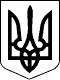 УКРАЇНА     ЖИТОМИРСЬКА ОБЛАСТЬ НОВОГРАД-ВОЛИНСЬКА МІСЬКА РАДАМІСЬКИЙ ГОЛОВАРОЗПОРЯДЖЕННЯвід 31.08.2020  № 76Про  відрядження       Керуючись частиною другою, пунктами 13, 19, 20 частини четвертої статті 42 Закону України «Про місцеве самоврядування в Україні», рішенням міської ради від 27.02.2020 №864 «Про дострокове припинення повноважень Новоград-Волинського міського голови   Весельського В.Л.», враховуючи розпорядження міського голови  від 13.05.2020  №188(к) «Про перерозподіл обов’язків між тимчасово виконувачем повноважень міського голови, секретарем міської ради, першим заступником міського голови, заступником міського голови, заступником міського голови-начальником фінансового управління міської ради і керуючим справами виконавчого комітету міської ради»:    1. Відбуваю 01.09.2020  з робочою   поїздкою  в м. Київ терміном на 1 день          з директором департаменту праці та соціального захисту населення міської ради Хрущ Л.В. до Міністерства соціальної політики України з водієм Горбаченком А.М.                                          Підстава: домовленість.    2. Виконання обов’язків міського голови на період мого відрядження покласти на заступника міського голови Гвозденко О.В.    3. Виконання обов’язків з питань діяльності виконавчих органів міської ради на період мого відрядження здійснюється заступниками відповідно до розподілу обов’язків.    4. Тимчасове  виконання обов’язків директора департаменту праці та соціального захисту населення міської ради на період відрядження Хрущ Л.В. покласти на т.в.о. заступника директора-начальника управління державних соціальних допомог  департаменту праці та соціального захисту населення міської ради Баранчук С.О.    5. Відділу бухгалтерського обліку міської ради (Литвин С.В.), департаменту праці та соціального захисту населення міської ради (Тригуб Т.А.) оплатити видатки, пов’язані з відрядженням, згідно з чинним законодавством.     6.  Контроль за виконанням цього розпорядження покласти на керуючого справами виконавчого комітету  міської ради Ружицького Д.А. Тимчасово виконувач повноважень міського голови,секретар міської ради                                                             О.А. Пономаренко